Activitat: [títol de l'activitat]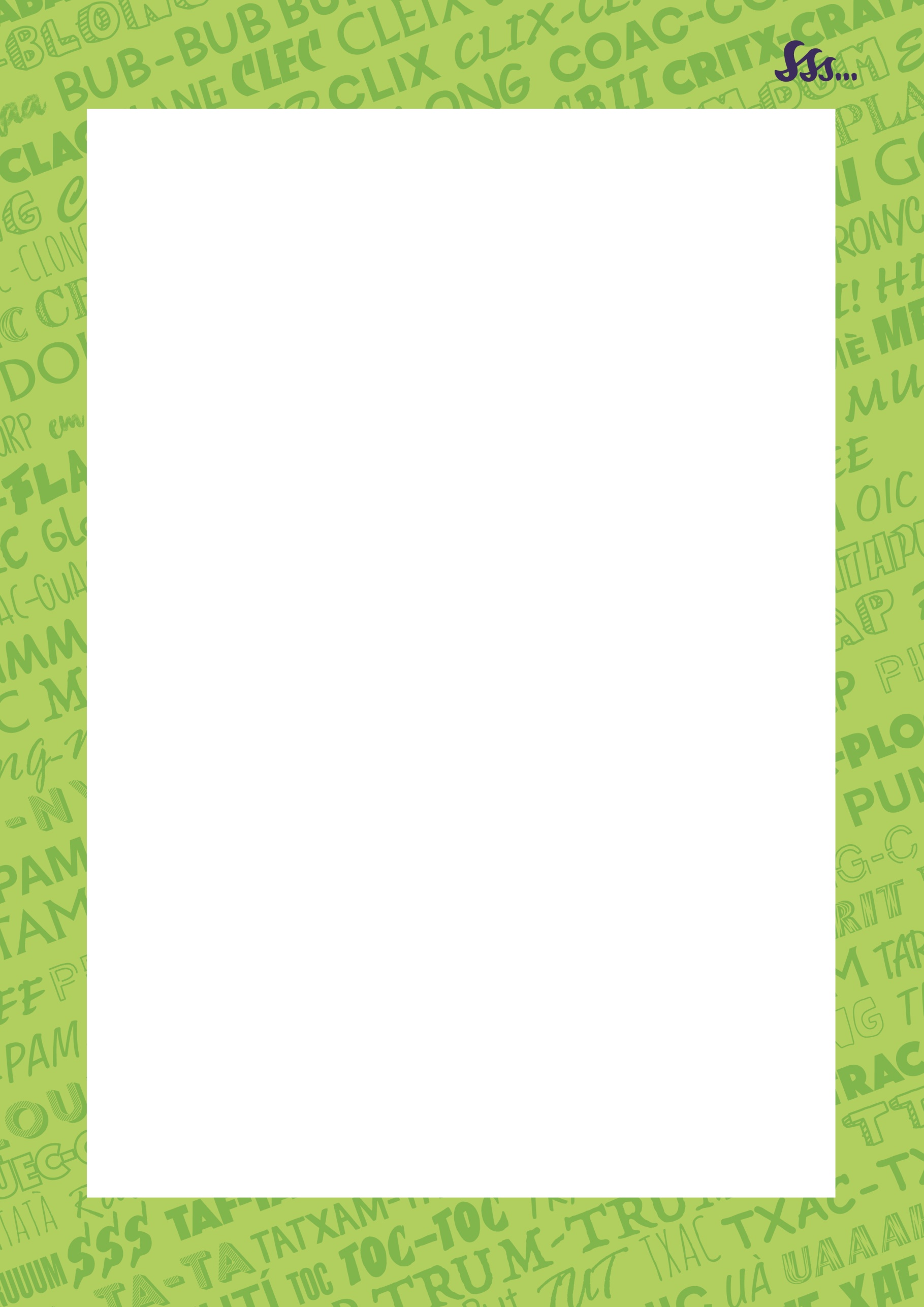 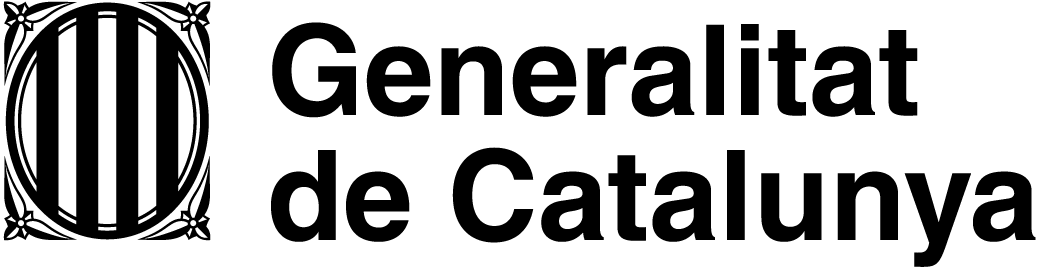 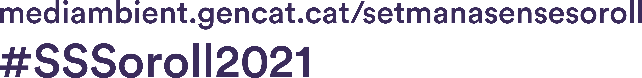 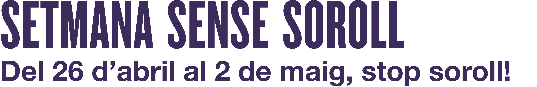 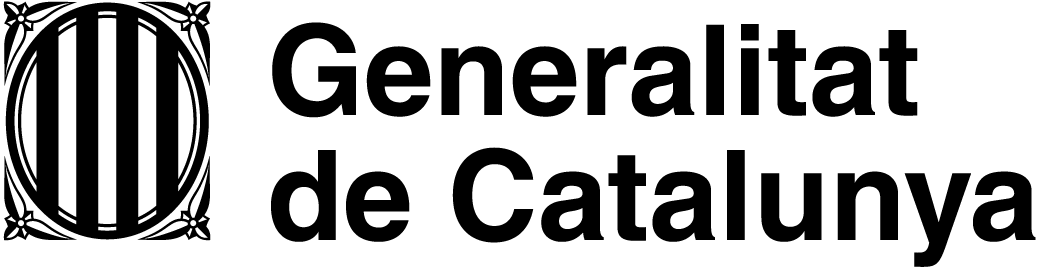 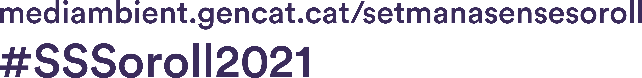 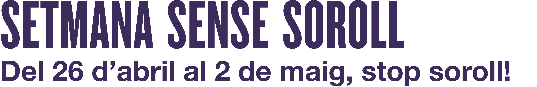 [Breu explicació de qui organitza l’activitat i/o acció o proposta], en el marc del programa d’activitats i accions de la Setmana Sense Soroll que té lloc del 26 d’abril al 2 de maig de 2021, coincidint amb el Dia Internacional de Sensibilització envers el Soroll.[Explicar altres detalls i/o instruccions]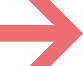 A qui va adreçada aquesta activitat?[Públic objectiu]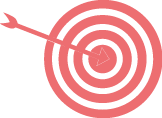 Quin és l’objectiu?[Breu explicació de/ls objectiu/s concret de l’activitat i/o acció o proposta]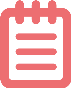 En què consisteix aquesta activitat?[Explicació de que és i com es farà l’activitat i/o acció o proposta. Incrustar imatges si escau]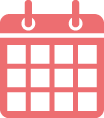 Quan es farà?[Indicar quan i a on es realitzarà l’activitat i/o acció o proposta.]